ΕΛΛΗΝΙΚΗ ΔΗΜΟΚΡΑΤΙΑ                                       ΔΗΜΟΣ ΣΑΜΟΘΡΑΚΗΣ	                 Aρ. Πρωτ: 1211/10-3-2020                              ΑΔΑ: 6ΤΕΧΩ1Λ-9ΞΠ            ΑΠΟΣΠΑΣΜΑΑπό το Πρακτικό 5/9-3-2020 της συνεδρίασης της Οικονομικής επιτροπής του Δήμου ΣαμοθράκηςΣτη Σαμοθράκη, σήμερα Δευτέρα 9-3-2020  και ώρα 13:30 στο Δημοτικό Κατάστημα του Δήμου  Σαμοθράκης συνήλθε σε τακτική συνεδρίαση η Οικονομική Επιτροπή ,  ύστερα από την 1116/4-3-2020  πρόσκληση του Προέδρου, που επιδόθηκε νόμιμα με αποδεικτικό στους συμβούλους, σύμφωνα με το άρθρο 75 του Ν.3852/10. ΘΕΜΑ: 1 ο  «Περί έγκρισης κατεπείγοντος χαρακτήρα των θεμάτων που προτάθηκαν για συζήτηση εκτός ημερήσιας διάταξης»Αριθμ. Αποφ.:46Αφού διαπιστώθηκε νόμιμη απαρτία, δηλαδή σε σύνολο επτά (7) μελών βρέθηκαν παρόντα τα παρακάτω μέλη:Τα πρακτικά τηρήθηκαν από την Κα Βραχιώλια Ευαγγελία.Ο Πρόεδρος αφού διαπίστωσε την απαρτία  πριν την συζήτηση των θεμάτων της ημερήσιας διάταξης  εισηγήθηκε την συζήτηση δύο (2) θεμάτων  εκτός ημερήσιας διάταξης σύμφωνα με τις διατάξεις της παρ. 3 του άρθρου 72 του Ν. 3852/2010 ως εξής:Μετά την αποστολή της πρόσκλησης με αρίθμ. πρωτ.: 1116/4-3-2020    του Προέδρου της Οικονομικής Επιτροπής  προς τα μέλη της Οικονομικής Επιτροπής για την σημερινή συνεδρίαση  καλείται η  Οικονομική Επιτροπή να εγκρίνει τον κατεπείγοντα χαρακτήρα των κάτωθι θεμάτων τα οποία προέκυψαν μετά την δημοσίευση της πρόσκλησης και είναι απολύτως απαραίτητα για την εύρυθμη λειτουργία του Δήμου   για την συζήτησή τους εκτός ημερήσιας διάταξης :Περί ορισμού πληρεξουσίου Δικηγόρου για υποθέσεις του Δήμου.Περί συγκρότησης επιτροπής διαγωνισμού και επιτροπής ενστάσεων για την διενέργεια ανοικτού διαγωνισμού για την προμήθεια αναρροφητικού σαρώθρου με παρελκόμενα σύμφωνα με τις διατάξεις του 4412/2016.Η Οικονομική Επιτροπή αφού άκουσε την εισήγηση του Προέδρου της Οικονομικής και με την απόλυτη πλειοψηφία του συνολικού αριθμού των μελών της καθώς τα επτά (7) παρόντα μέλη ψήφισαν υπέρ,                                                  ΑΠΟΦΑΣΙΖΕΙ ΟΜΟΦΩΝΑΕγκρίνει τον κατεπείγοντα χαρακτήρα των κάτωθι θεμάτων και την συζήτησή τους εκτός ημερήσιας διάταξης  πριν την συζήτηση των θεμάτων της ημερήσιας διάταξης όπως προβλέπεται από τις διατάξεις της παρ. 3 του άρθρου 72 του Ν. 3852/2010 για τους λόγους που αναφέρθηκαν στην εισήγηση της παρούσας απόφασης: Περί ορισμού πληρεξουσίου Δικηγόρου για υποθέσεις του Δήμου.Περί συγκρότησης επιτροπής διαγωνισμού και επιτροπής ενστάσεων για την διενέργεια ανοικτού διαγωνισμού για την προμήθεια αναρροφητικού σαρώθρου με παρελκόμενα σύμφωνα με τις διατάξεις του 4412/2016.  Αφού συντάχθηκε και αναγνώστηκε το πρακτικό αυτό υπογράφεται όπως παρακάτω:          Ο Πρόεδρος                        			          Τα Μέλη               ΓΑΛΑΤΟΥΜΟΣ ΝΙΚΟΛΑΟΣ        	 Ακριβές Απόσπασμα						   Ο Δήμαρχος					   ΓΑΛΑΤΟΥΜΟΣ ΝΙΚΟΛΑΟΣ                                                                      ΑΔΑ: 6Β6ΕΩ1Λ-5ΨΞ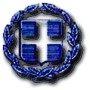 EΛΛΗΝΙΚΗ ΔΗΜΟΚΡΑΤΙΑ 			ΝΟΜΟΣ ΕΒΡΟΥ 				                                  ΔΗΜΟΣ ΣΑΜΟΘΡΑΚΗΣ                                            Αριθμ. Πρωτ. :1205/10-3-2020	ΑΠΟΣΠΑΣΜΑΑπό το Πρακτικό 5/9-3-2020 της συνεδρίασης της Οικονομικής επιτροπής του Δήμου ΣαμοθράκηςΣτη Σαμοθράκη, σήμερα, 9-3-2020 και ώρα 13:30 στο Δημοτικό Κατάστημα  του Δήμου Σαμοθράκης συνήλθε σε τακτική συνεδρίαση η Οικονομική Επιτροπή, ύστερα από την 1116/4-3-2020 πρόσκληση του Προέδρου, που δημοσιεύτηκε στην ιστοσελίδα και επιδόθηκε με αποδεικτικό στα μέλη της Ο.Ε., σύμφωνα με το άρθρο 75 του Ν.3852/10. ΘΕΜΑ2o: Εκτός ημερήσιας διάταξης : Περί εισήγησης Οικονομικής Επιτροπής για ανάθεση σε δικηγόρο  χειρισμού ζητήματος ειδικής σημασίας για τα συμφέροντα του Δήμου.Aριθμ. Απόφ. :47Αφού διαπιστώθηκε νόμιμη απαρτία, δηλαδή σε σύνολο επτά  (7) μελών βρέθηκαν παρόντα τα παρακάτω τέσσερα (4) μέλη:Τα πρακτικά τηρήθηκαν από την κ. Βραχιώλια Ευαγγελία. Ο Πρόεδρος  εισηγούμενος το 2ο  θέμα Περί εισήγησης Οικονομικής Επιτροπής για ανάθεση σε δικηγόρο  χειρισμού ζητήματος ειδικής σημασίας για τα συμφέροντα του Δήμου.Με την περίπτωση ιε της παρ.1 του άρθρου 72 του Ν.3852/10 ορίζεται ότι η  Οικονομική Επιτροπή αποφασίζει για την πρόσληψη πληρεξουσίου δικηγόρου και για την ανάκληση της  πληρεξουσιότητάς του, σε όσους Δήμους, είτε δεν έχουν προσληφθεί δικηγόροι, με μηνιαία  αντιμισθία, είτε αυτοί που έχουν προσληφθεί δεν έχουν δικαίωμα να παρίστανται σε ανώτατα  δικαστήρια.Μπορεί επίσης να αναθέτει την παροχή γνωμοδοτήσεων, μόνο εφόσον δεν έχουν προσληφθεί δικηγόροι, με μηνιαία αντιμισθία. Με απόφασή της είναι δυνατή, κατ’ εξαίρεση, η ανάθεση σε δικηγόρο, εξώδικου ή δικαστικού χειρισμού, ανά υπόθεση, ζητημάτων, τα οποία έχουν ιδιαίτερη σημασία για τα συμφέροντα του δήμου και απαιτούν εξειδικευμένη γνώση ή εμπειρία. Στις περιπτώσεις αυτές η αμοιβή του δικηγόρου ορίζεται σύμφωνα με τις διατάξεις του άρθρου 281 του Κ.Δ.Κ..Επίσης με την παρ 3 του άρθρου 281 του Ν.3463/06 ορίζεται ότι:«Για την εξώδικη ή δικαστική αντιμετώπιση νομικών ζητημάτων, τα οποία έχουν ιδιαίτερη  σημασία ή σπουδαιότητα και απαιτούν εξειδικευμένη νομική γνώση ή εμπειρία, η αμοιβή του δικηγόρου καθορίζεται με απόφαση του δημοτικού ή του κοινοτικού  συμβουλίου κατά παρέκκλιση των προηγούμενων παραγράφων. Η σχετική απόφαση λαμβάνεται με πλειοψηφία δύο τρίτων (2/3) του συνόλου των μελών τους.»Λόγω της υπόθεσης που αφορά στην ποινική δίωξη εις βάρος του Δημάρχου που ασκήθηκε από τον Εισαγγελέα Πρωτ/κων Αλεξανδρούπολης για παραλήψεις του οι οποίες είχαν σαν αποτέλεσμα την ρύπανση και προσβολή του περιβάλλοντος (κατά το κατηγορητήριο) και αφορά το αδίκημα της προσβολής του περιβάλλοντος σχετικά με τα λύματα στους οικισμούς Λακώμματος και Μακρυλιών Σαμοθράκης, το οποίο εμφανίζει ιδιαίτερη σοβαρότητα και ανακύπτουν ζητήματα που χρήζουν εξειδικευμένης νομικής αντιμετώπισης κατά την υπαγωγή των πραγματικών περιστατικών στις διατάξεις περί προστασίας του περιβάλλοντος   και για τον λόγο αυτό  απαιτείται η πρόσληψη   δικηγόρου ο οποίος να  διαθέτει  εξειδικευμένη νομική γνώση και εμπειρία που να ασχολείται με ειδικότερα θέματα και μπορεί να εξυπηρετήσει με το σωστό χειρισμό της υπόθεσης τα συμφέροντα του Δήμου μας.Ο λόγος που απαιτεί ή συγκεκριμένη υπόθεση ειδικό χειρισμό από έμπειρο δικηγόρο είναι ότι ελλοχεύει ο κίνδυνος για  ζημία σε βάρος του Δήμου.Έπειτα από έρευνα που κάναμε κατάλληλος δικηγόρος   είναι   ο δικηγόρος Δετσαρίδης Χρήστος μέλος της εταιρείας δικηγόρων Χ.Π.ΔΕΤΣΑΡΙΔΗΣ –Β.Α.ΚΟΤΙΝΗ-Β.Ε. ΡΗΓΑ, που είναι δικηγόρος της Αλεξανδρούπολης, επίκουρος Καθηγητής Δημοσίου Δικαίου του ΔΠΘ, κατέχει δε σε αυξημένο επίπεδο εξειδικευμένων γνώσεων στον τομέα των ποινικών υποθέσεων , επομένως γνωρίζει την νομοθεσία και μπορεί να χειριστεί με επάρκεια την υπόθεση. Η αμοιβή του  σύμφωνα με την από 9-3-2020 προσφορά του ανέρχεται σε 700,00 ευρώ πλέον  ΦΠΑ  24% και η οποία είναι ποσό το οποίο υπερβαίνει το όριο που θέτουν οι διατάξεις του Κώδικα περί δικηγόρων όπως ισχύουν σήμερα. Συνεπώς την απόφαση σχετικά με το ύψος τη αμοιβής του δικηγόρου για τη συγκεκριμένη απόφαση πρέπει να λάβει το Δημοτικό Συμβούλιο Σαμοθράκης Με βάση τα παραπάνω σας καλώ να ψηφίσουμε σχετικά.Η Οικονομική επιτροπή αφού άκουσε τον Πρόεδρο και έλαβε υπόψη τηςτην περίπτωση ιε της παρ.1 του άρθρου 72  του Ν. 3852/2010 την παρ. 3 του άρθρου 281 του Ν.3463/06την 9-3-2020 προσφορά του Δετσαρίδη Χρήστου μέλος της δικηγορικής εταιρείας Χ.Π.ΔΕΤΣΑΡΙΔΗΣ –Β.Α.ΚΟΤΙΝΗ-Β.Ε. ΡΗΓΑ.Το γεγονός ότι η ανωτέρω υπόθεση αποτελεί ζήτημα μεγάλης σημασίας για το Δήμο μας και απαιτείται η πρόσληψη ενός δικηγόρου ο οποίος διαθέτει εξειδικευμένη γνώση στα συγκεκριμένα ζητήματαΤο γεγονός ότι η αμοιβή του  ανωτέρω δικηγόρου σύμφωνα με την από 9-3-2020  προσφορά του υπερβαίνει το όριο που θέτουν οι διατάξεις του Κώδικα περί δικηγόρων όπως ισχύουν σήμεραΑΠΟΦΑΣΙΖΕΙ  ΟΜΟΦΩΝΑΑ. Αναθέτει  κατ’ εξαίρεση τον δικαστικό χειρισμό της υπόθεσης  που αφορά στην  ποινική δίωξη εις βάρος του Δημάρχου Γαλατούμου Νικολάου και του πρώην Δημάρχου Αθανασίου Βίτσα που ασκήθηκε από τον Εισαγγελέα Πρωτ/κων Αλεξανδρούπολης για παραλήψεις του οι οποίες είχαν σαν αποτέλεσμα την ρύπανση και προσβολή του περιβάλλοντος (κατά το κατηγορητήριο) και αφορά το αδίκημα της προσβολής του περιβάλλοντος σχετικά με τα λύματα στους οικισμούς Λακώμματος και Μακρυλιών Σαμοθράκης, το οποίο εμφανίζει ιδιαίτερη σοβαρότητα και ανακύπτουν ζητήματα που χρήζουν εξειδικευμένης νομικής αντιμετώπισης κατά την υπαγωγή των πραγματικών περιστατικών στις διατάξεις περί προστασίας του περιβάλλοντος στον Δετσαρίδη Χρήστο μέλος της δικηγορικής εταιρείας , Χ.Π.ΔΕΤΣΑΡΙΔΗΣ –Β.Α.ΚΟΤΙΝΗ-Β.Ε. ΡΗΓΑ (την υπόθεση θα χειρισθεί ειδικά ο Κος Δετσαρίδης Χρήστος ή η συνεργάτιδά του Βασιλική Ρήγα) λόγω του γεγονότος  ότι η ανωτέρω υπόθεση αποτελεί ζήτημα ιδιαίτερης σημασίας για το Δήμο μας και απαιτείται η πρόσληψη δικηγόρου  ο οποίος να  διαθέτει εξειδικευμένη γνώση στα συγκεκριμένα ζητήματα προκειμένου να αποφευχθεί  ζημία για τον Δήμο Σαμοθράκης. Β. Ο καθορισμός της αμοιβής του παραπάνω δικηγόρου θα γίνει με απόφαση του Δημοτικού Συμβουλίου του Δήμου ΣαμοθράκηςΑφού αναγνώστηκε το πρακτικό αυτό υπογράφεται ως ακολούθως.ΑΚΡΙΒΕΣ ΑΝΤΙΓΡΑΦΟΟ  ΠΡΟΕΔΡΟΣΓαλατούμος ΝικόλαοςΕΛΛΗΝΙΚΗ ΔΗΜΟΚΡΑΤΙΑ 				ΑΔΑ: Ω1ΔΩΩ1Λ-ΠΜΘΝΟΜΟΣ ΕΒΡΟΥ                                      ΔΗΜΟΣ ΣΑΜΟΘΡΑΚΗΣ	                 Aρ. Πρωτ:  1231/10-3-2020                                          ΑΠΟΣΠΑΣΜΑΑπό το Πρακτικό 5/9-3-2020 της συνεδρίασης της Οικονομικής επιτροπής του Δήμου ΣαμοθράκηςΣτη Σαμοθράκη, σήμερα Δευτέρα 9-3-2020  και ώρα 13:30 στο Δημοτικό Κατάστημα του Δήμου  Σαμοθράκης συνήλθε σε τακτική συνεδρίαση η Οικονομική Επιτροπή,  ύστερα από την  1116/4-3-2020  πρόσκληση του Προέδρου, που επιδόθηκε νόμιμα με αποδεικτικό στους συμβούλους, σύμφωνα με το άρθρο 75 του Ν.3852/10. ΘΕΜΑ: 5ο  «Περί εισήγησης της Οικονομικής Επιτροπής προς το Δημοτικό Συμβούλιο για καθορισμό αντιτίμου στους χρήστες υπηρεσιών του Δημοτικού Κάμπινγκ Φυσικής Διαβίωσης Πλατιάς Νήσου Σαμοθράκης»Αριθμ. Αποφ.: 50Αφού διαπιστώθηκε νόμιμη απαρτία, δηλαδή σε σύνολο επτά (7) μελών βρέθηκαν παρόντα τα παρακάτω μέλη:Τα πρακτικά τηρήθηκαν από την κα. Βραχιώλια Ευαγγελία.Ο Πρόεδρος αφού διαπίστωσε την απαρτία  εισηγήθηκε την συζήτηση των θεμάτων  ημερήσιας διάταξης ως εξής:Σύμφωνα με το άρθρο 19 παρ.1 του ΒΔ 24-9/20-10-1958, σε αυτούς που χρησιμοποιούν δημοτικά ή κοινοτικά κτήματα, έργα ή υπηρεσίες, ο δήμος ή η κοινότητα δικαιούται να επιβάλει τέλη ή δικαιώματα, που ορίζονται με απόφαση του δημοτικού συμβουλίου. Σύμφωνα με την εγκύκλιο του ΥΠΕΣΔΔΑ 2/2077/14-1-2005 και τη σχετική νομολογία το Δημοτικό Συμβούλιο είναι υποχρεωμένο, κατά τη λήψη των σχετικών κανονιστικών αποφάσεων περί επιβολής ανταποδοτικών τελών, να θεσπίζουν τέτοιους κανόνες, κριτήρια και συντελεστές, ώστε τα επιβαλλόμενα τέλη να είναι αντικειμενικά, δίκαια και ανάλογα της παρεχόμενης υπηρεσίας και της ωφελιμότητας σε κάθε κατηγορία υπόχρεων. Θα πρέπει αυστηρά να τηρείται η θεμελιώδης αρχή της ανταποδοτικότητας και κατά συνέπεια η αύξηση των τελών πρέπει να είναι ανάλογη µε την αύξηση του κόστους των παρεχόμενων υπηρεσιών. Η µη ικανοποίηση των ανωτέρω κριτηρίων, που επιτάσσεται από τη φύση των τελών ανταποδοτικού χαρακτήρα, αποστερεί τις αποφάσεις επιβολής τους από το στοιχείο της νομιμότητας.Με την περίπτωση ζ της παρ 1 του άρθρου 72 του ν. 3852/10 ορίζεται ότι η οικονομική επιτροπή εισηγείται προς το δημοτικό συμβούλιο την επιβολή τελών, δικαιωμάτων και εισφορών. Συνεπώς για τη λήψη απόφασης  του Δημοτικού Συμβουλίου περί επιβολής τελών, δικαιωμάτων και εισφορών απαιτείται μετά την 1/1/2011 η προηγούμενη εισήγηση της οικονομικής επιτροπής. Επίσης σύμφωνα με το άρθρο 11 του Ν.4623/19:"Ο κατά την παράγραφο 3 του άρθρου 65 του ν. 3852/2010 ορισμός φόρων, τελών, δικαιωμάτων και εισφορών πραγματοποιείται σύμφωνα με το σχέδιο της οικονομικής επιτροπής και τις τυχόν εναλλακτικές προτάσεις που συντάσσονται και κατατίθενται από τους επικεφαλής των παρατάξεων. Οι τυχόν εναλλακτικές προτάσεις συνοδεύονται από εισήγηση της οικονομικής υπηρεσίας. Κατά τη σύνταξη των προτάσεων από τις ενδιαφερόμενες παρατάξεις, οι αρμόδιες υπηρεσίες του δήμου παρέχουν κάθε σχετικό στοιχείο. Ως εγκεκριμένη θεωρείται η πρόταση που συγκεντρώνει την απόλυτη πλειοψηφία των παρόντων μελών του δημοτικού συμβουλίου. Αν καμία πρόταση δεν συγκεντρώσει την απόλυτη πλειοψηφία των παρόντων μελών του συμβουλίου, η ψηφοφορία επαναλαμβάνεται μεταξύ των δύο πρώτων σε ψήφους προτάσεων και θεωρείται εγκεκριμένη η πρόταση που λαμβάνει τις περισσότερες ψήφους επί των παρόντων."Σύμφωνα με την κείμενη νομοθεσία και τη σχετική νομολογία τα επιβαλλόμενα τέλη πρέπει να είναι αντικειμενικά, δίκαια και ανάλογα της παρεχόμενης υπηρεσίας και της ωφελιμότητας σε κάθε κατηγορία υπόχρεων. Επίσης πρέπει να  τηρείται  αυστηρά η θεμελιώδης αρχή της  ανταποδοτικότητας και η αύξηση των τελών είναι ανάλογη µε την αύξηση του κόστους των παρεχόμενων υπηρεσιών. Σύμφωνα με την από 25/2/2020 Εισήγηση του Αυτοτελούς Τμήματος Προγραμματισμού και Ανάπτυξης τα έξοδα λειτουργίας του κάμπινγκ , εκτιμάται ότι θα ανέλθουν σε 90.300,00 € για το έτος 2020. Συγκεκριμένα οι δαπάνες της εν λόγω υπηρεσίας αναλύονται ως εξής: Ο μέσος όρος των ετήσιων διανυκτερεύσεων  στο κάμπινγκ Πλατιάς με βάση τα απολογιστικά στοιχεία των ετών 2015, 2016 είναι  15.358Ο μέσος όρος των ετήσιων   εσόδων  των ετών 2015, 2016 που αντιστοιχούν στις εισπράξεις του κάμπινγκ Πλατιάς είναι 70.177,28 €Σύμφωνα με τον μέσο όρο των ετήσιων εσόδων και των διανυκτερεύσεων σε κάθε διανυκτέρευση εισπράττεται μεσοσταθμικά το ποσό των  4,57 € (70.177,28 € /15.358 διανυκτερεύσεις = 4,57 €) επομένως απαιτείται τουλάχιστον  αύξηση είσπραξης ανά διανυκτέρευση  της τάξεως του 1,31 € ώστε να αυξηθούν τα έσοδα από 70.177,28 € σε 90.300,00 € και να καλυφθούν τα λειτουργικά έξοδα.Η οικονομική επιτροπή του Δήμου Σαμοθράκης, λαμβάνοντας υπόψη την ανταποδοτικότητα της συγκεκριμένης υπηρεσίας και προκειμένου να εξασφαλίσει την απαιτούμενη αύξηση είσπραξης ανά διανυκτέρευση και να πετύχει την ισοσκέλιση εσόδων -εξόδων προτείνει τον επανακαθορισμό  στις  τιμές αντιτίμου παρεχόμενων υπηρεσιών του  Δημοτικού Κάμπινγκ Φυσικής Διαβίωσης Πλατιάς Νήσου Σαμοθράκης που καθορίστηκαν με την αρίθμ. 90/2015 απόφαση του Δημοτικού Συμβουλίου ως εξής:ΠΡΟΣΘΕΤΕΣ ΕΚΠΤΩΣΕΙΣ:Φοιτητές έκπτωση 50%ΠΡΟΣΘΕΤΕΣ ΠΑΡΟΧΕΣ:Παροχή ηλεκτρικού ρεύματος  από 3,15 € σε 3,50 € ανά ημέραΔιαμονή με τροχόσπιτο όλο το έτος  από 500,00 € σε 400,00 €  Η Οικονομική Επιτροπή αφού  άκουσε την εισήγηση του προέδρου και αφού έλαβε υπόψη της:  το άρθρο 11 του Ν.4623/19άρθρο 202 Ν.3463/2006την από 25/2/2020 εισήγηση του Αυτοτελούς Τμήματος Προγραμματισμού και Ανάπτυξης για το αντίτιμο παρεχόμενων υπηρεσιών του  Δημοτικού Κάμπινγκ Φυσικής Διαβίωσης Πλατιάς Νήσου Σαμοθράκης για καθορισμό αντιτίμου παρεχόμενων υπηρεσιών του Δημοτικού Κάμπινγκ Φυσικής Διαβίωσης Πλατιάς Νήσου Σαμοθράκηςκαι κατόπιν διαλογικής συζήτησης,                	    ΑΠΟΦΑΣΙΖΕΙ ΜΕ ΠΛΕΙΟΨΗΦΙΑΕισηγείται προς το Δημοτικό Συμβούλιο του Δήμου Σαμοθράκης τον καθορισμό αντιτίμου παρεχόμενων υπηρεσιών του Δημοτικού Κάμπινγκ Φυσικής Διαβίωσης Πλατιάς Νήσου Σαμοθράκης  ως εξής:ΠΡΟΣΘΕΤΕΣ ΕΚΠΤΩΣΕΙΣ:Φοιτητές έκπτωση 50%ΠΡΟΣΘΕΤΕΣ ΠΑΡΟΧΕΣ:Παροχή ηλεκτρικού ρεύματος  3,50 € ανά ημέραΔιαμονή με τροχόσπιτο όλο το έτος  400,00 € Αναμενόμενα  έσοδα που θα εισπραχθούν από την ανωτέρω αύξηση εκτιμώνται ανά κατηγορία περιπτώσεων πελατών ως εξής:1ο παράδειγμα (Κατηγορία: διανυχτέρευση πελάτη με σκηνή μεγάλη και αυτοκίνητο ή τρέιλερ σκάφους ): αύξηση αντίτιμου διανυκτέρευσης 0,50 € + αύξηση αντίτιμου σκηνής 1,00 € + αύξηση αντίτιμου πάρκινγκ μοτοσικλέτας ή τρέιλερ σκάφους 0,50 € =2,00 €.2Ο παράδειγμα (Κατηγορία: διανυχτέρευση πελάτη με σκηνή μεγάλη και αυτοκίνητο): αύξηση αντίτιμου διανυκτέρευσης 0,50 € + αύξηση αντίτιμου σκηνής 0,30 € + αύξηση αντίτιμου  αυτοκινήτου 1,00 € = 1,80 €.3ο  παράδειγμα (Κατηγορία: διανυχτέρευση πελάτη με σκηνή): αύξηση αντίτιμου διανυκτέρευσης 0,50 € + αύξηση αντίτιμου σκηνής 0,30 €= 0,80 €.4Ο παράδειγμα (Κατηγορία: διανυκτέρευση πελάτη χωρίς σκηνή): αύξηση αντίτιμου διανυκτέρευσης 0,50 €Ενδεικτικός μέσος όρος αύξησης της είσπραξης ανά διανυκτέρευση με βάση τα  ανωτέρω παραδείγματα  (2,00 € +1,80 € +0,80 €+0,50 €+ 1,09 € =5,10  €/4= 1,27 €.Σύνολο εσόδων που εκτιμάται ότι θα προκύψει από τις ανωτέρω αυξήσεις = Μ.Ο  ετήσιων διανυκτερεύσεων 15.358 Χ Μ.Ο. είσπραξης ανά διανυκτέρευση (Μ.Ο είσπραξης ανά διανυκτέρευση μέχρι σήμερα 4,57 €  + Μ. Ο. είσπραξης που θα προέλθει από την προτεινόμενη αύξηση αντιτίμου 1,27 € = 5,84 €) = 89.690,72 €, επομένως ισόποσα έξοδα  δύναται να προβλεφθούν στον προϋπολογισμό του έτους 2020 για την λειτουργία του κάμπινγκ.Στην παρούσα απόφαση μειοψήφησαν δύο (2) δημοτικοί σύμβουλοι από την παράταξη της μειοψηφίας ¨Δημοτικό Ενωτικό Κίνημα  Συνεργασίας¨  οι κ.κ. Βίτσας Αθανάσιος, και Σαράντος Γεώργιος με το σκεπτικό ότι οι προτεινόμενες τιμές αντιτίμου παρεχόμενων υπηρεσιών  του Δημοτικού Κάμπινγκ Φυσικής Διαβίωσης Πλατιάς Νήσου Σαμοθράκης θα πρέπει να γίνουν μετά την αδειοδότηση λειτουργίας του κάμπινγκ.Αφού αναγνώστηκε το πρακτικό αυτό υπογράφεται ως ακολούθως.ΑΚΡΙΒΕΣ ΑΝΤΙΓΡΑΦΟΟ  Δήμαρχος					   Γαλατούμος ΝικόλαοςΕΛΛΗΝΙΚΗ ΔΗΜΟΚΡΑΤΙΑ 						ΑΔΑ: 64Κ9Ω1Λ-ΙΝΠΝΟΜΟΣ ΕΒΡΟΥ                                      ΔΗΜΟΣ ΣΑΜΟΘΡΑΚΗΣ	                 Aρ. Πρωτ: 1232/10-3-2020                                          ΑΠΟΣΠΑΣΜΑΑπό το Πρακτικό 5/9-3-2020 της συνεδρίασης της Οικονομικής επιτροπής του Δήμου ΣαμοθράκηςΣτη Σαμοθράκη, σήμερα Δευτέρα 9-3-2020  και ώρα 13:30 στο Δημοτικό Κατάστημα του Δήμου  Σαμοθράκης συνήλθε σε τακτική συνεδρίαση η Οικονομική Επιτροπή,  ύστερα από την  1116/4-3-2020  πρόσκληση του Προέδρου, που επιδόθηκε νόμιμα με αποδεικτικό στους συμβούλους, σύμφωνα με το άρθρο 75 του Ν.3852/10. ΘΕΜΑ:  6ο  «Περί εισήγησης της Οικονομικής Επιτροπής προς το Δημοτικό Συμβούλιο για καθορισμό αντιτίμου στους χρήστες υπηρεσιών της Μονάδας Ιαματικής Θεραπείας (Υδροθεραπευτήριο) Δήμου  Σαμοθράκης»Αριθμ. Αποφ.: 51Αφού διαπιστώθηκε νόμιμη απαρτία, δηλαδή σε σύνολο επτά (7) μελών βρέθηκαν παρόντα τα παρακάτω μέλη:Τα πρακτικά τηρήθηκαν από την κα. Βραχιώλια Ευαγγελία.Ο Πρόεδρος αφού διαπίστωσε την απαρτία  εισηγήθηκε την συζήτηση των θεμάτων  ημερήσιας διάταξης ως εξής:Σύμφωνα με το άρθρο 19 παρ.1 του ΒΔ 24-9/20-10-1958, σε αυτούς που χρησιμοποιούν δημοτικά ή κοινοτικά κτήματα, έργα ή υπηρεσίες, ο δήμος ή η κοινότητα δικαιούται να επιβάλει τέλη ή δικαιώματα, που ορίζονται με απόφαση του δημοτικού συμβουλίου.Σύμφωνα με την εγκύκλιο του ΥΠΕΣΔΔΑ 2/2077/14-1-2005 και τη σχετική νομολογία το Δημοτικό Συμβούλιο είναι υποχρεωμένο, κατά τη λήψη των σχετικών κανονιστικών αποφάσεων περί επιβολής ανταποδοτικών τελών, να θεσπίζουν τέτοιους κανόνες, κριτήρια και συντελεστές, ώστε τα επιβαλλόμενα τέλη να είναι αντικειμενικά, δίκαια και ανάλογα της παρεχόμενης υπηρεσίας και της ωφελιμότητας σε κάθε κατηγορία υπόχρεων. Θα πρέπει αυστηρά να τηρείται η θεμελιώδης αρχή της ανταποδοτικότητας και κατά συνέπεια η αύξηση των τελών πρέπει να είναι ανάλογη µε την αύξηση του κόστους των παρεχόμενων υπηρεσιών. Η µη ικανοποίηση των ανωτέρω κριτηρίων, που επιτάσσεται από τη φύση των τελών ανταποδοτικού χαρακτήρα, αποστερεί τις αποφάσεις επιβολής τους από το στοιχείο της νομιμότητας.Με την περίπτωση ζ της παρ 1 του άρθρου 72 του ν. 3852/10 ορίζεται ότι η οικονομική επιτροπή εισηγείται προς το δημοτικό συμβούλιο την επιβολή τελών, δικαιωμάτων και εισφορών. Συνεπώς για τη λήψη απόφασης  του Δημοτικού Συμβουλίου περί επιβολής τελών, δικαιωμάτων και εισφορών απαιτείται μετά την 1/1/2011 η προηγούμενη εισήγηση της οικονομικής επιτροπής. Επίσης σύμφωνα με το άρθρο 11 του Ν.4623/19:"Ο κατά την παράγραφο 3 του άρθρου 65 του ν. 3852/2010 ορισμός φόρων, τελών, δικαιωμάτων και εισφορών πραγματοποιείται σύμφωνα με το σχέδιο της οικονομικής επιτροπής και τις τυχόν εναλλακτικές προτάσεις που συντάσσονται και κατατίθενται από τους επικεφαλής των παρατάξεων. Οι τυχόν εναλλακτικές προτάσεις συνοδεύονται από εισήγηση της οικονομικής υπηρεσίας. Κατά τη σύνταξη των προτάσεων από τις ενδιαφερόμενες παρατάξεις, οι αρμόδιες υπηρεσίες του δήμου παρέχουν κάθε σχετικό στοιχείο. Ως εγκεκριμένη θεωρείται η πρόταση που συγκεντρώνει την απόλυτη πλειοψηφία των παρόντων μελών του δημοτικού συμβουλίου. Αν καμία πρόταση δεν συγκεντρώσει την απόλυτη πλειοψηφία των παρόντων μελών του συμβουλίου, η ψηφοφορία επαναλαμβάνεται μεταξύ των δύο πρώτων σε ψήφους προτάσεων και θεωρείται εγκεκριμένη η πρόταση που λαμβάνει τις περισσότερες ψήφους επί των παρόντων."Σύμφωνα με την κείμενη νομοθεσία και τη σχετική νομολογία τα επιβαλλόμενα τέλη πρέπει να είναι αντικειμενικά, δίκαια και ανάλογα της παρεχόμενης υπηρεσίας και της ωφελιμότητας σε κάθε κατηγορία υπόχρεων. Επίσης πρέπει να  τηρείται  αυστηρά η θεμελιώδης αρχή της ανταποδοτικότητας και η αύξηση των τελών είναι ανάλογη µε την αύξηση του κόστους των παρεχόμενων υπηρεσιών. Σύμφωνα με την από 25/2/2020 Εισήγηση του Αυτοτελούς Τμήματος Προγραμματισμού και Ανάπτυξης τα έξοδα λειτουργίας του υδροθεραπευτηρίου, εκτιμάται ότι θα ανέλθουν σε 47.800,00 € για το έτος 2020 Συγκεκριμένα οι δαπάνες της εν λόγω υπηρεσίας αναλύονται ως εξής: Ο μέσος όρος των ετήσιων εσόδων του υδροθεραπευτηρίου με βάση τα απολογιστικά στοιχεία των ετών 2017, 2018 και 2019 φτάνει στο ποσό των  13.666,66 €Ο μέσος όρος των ετήσιων λούσεων στις μπανιέρες με βάση τα απολογιστικά στοιχεία των ετών 2017, 2018 και 2019 είναι  396 λούσειςΟ μέσος όρος των ετήσιων λούσεων στις δεξαμενές με βάση τα απολογιστικά στοιχεία των ετών 2017, 2018 και 2019 είναι 2.822  λούσεις.Ο Πρόεδρος της Οικονομικής Επιτροπής κ. Γαλατούμος Νικόλαος ανέφερε ότι σύμφωνα με τον μέσο όρο των ετήσιων λούσεων για να καλυφθούν τα εκτιμώμενα έξοδα λειτουργίας του υδροθεραπευτηρίου  όπως προκύπτει από τα ανωτέρω θα πρέπει να υπέρ πολλαπλασιαστεί το αντίτιμο, αλλά το επίπεδο των παρεχόμενων υπηρεσιών δεν μπορεί να δικαιολογήσει αντίστοιχη αύξηση, ωστόσο λαμβάνοντας υπόψη το γεγονός ότι για να καταστεί δυνατή η εξασφαλιστεί πρόβλεψης πιστώσεων για την κάλυψη μισθοδοσίας του ελάχιστου αριθμού του προσωπικού και της αμοιβής ιατρού που απαιτούνται για την λειτουργία του υδροθεραπευτηρίου,  προτείνει την αύξηση  κατά 1,00 € στο αντίτιμο παρεχόμενων υπηρεσιών της Μονάδας Ιαματικής Θεραπείας (Υδροθεραπευτήριο) Δήμου Σαμοθράκης που καθορίστηκε με την αρίθμ. 122/2015 απόφαση του Δημοτικού Συμβουλίου. Η Οικονομική Επιτροπή αφού  άκουσε την εισήγηση του προέδρου και αφού έλαβε υπόψη της:  το άρθρο 11 του Ν.4623/19άρθρο 202 Ν.3463/2006την από 25/2/2020 εισήγηση του Αυτοτελούς Τμήματος Προγραμματισμού και Ανάπτυξης για το αντίτιμο παρεχόμενων υπηρεσιών της Μονάδας Ιαματικής Θεραπείας (Υδροθεραπευτήριο) Δήμου Σαμοθράκης για καθορισμό αντιτίμου των παρεχόμενων υπηρεσιών τουκαι κατόπιν διαλογικής συζήτησης                     	         ΑΠΟΦΑΣΙΖΕΙ ΜΕ ΠΛΕΙΟΨΗΦΙΑΕισηγείται στο Δημοτικό Συμβούλιο του Δήμου Σαμοθράκης τον καθορισμό αντιτίμου παρεχόμενων υπηρεσιών  της Μονάδας Ιαματικής Θεραπείας (Υδροθεραπευτήριο) Δήμου Σαμοθράκης ως εξής:	Λούσεις στις μπανιέρες  7,00 € Λούσεις στις δεξαμενές 5,00 € Σύνολο εσόδων που εκτιμάται ότι θα προκύψει από τις ανωτέρω αυξήσεις = Μ.Ο  ετήσιων λούσεων στις μπανιέρες 396 Χ 7,00 € = 2.772,00 € +( Μ.Ο  ετήσιων λούσεων στις δεξαμενές 2.822 Χ 5,00 €  =  14.110,00 €)= 16.882,00 € , επομένως ισόποσα έξοδα  δύναται να προβλεφθούν στον προϋπολογισμό του έτους 2020 για την λειτουργία του υδροθεραπευτηρίου.Στην παρούσα απόφαση μειοψήφησαν δύο (2) δημοτικοί σύμβουλοι από την παράταξη της μειοψηφίας ¨Δημοτικό Ενωτικό Κίνημα  Συνεργασίας¨  οι κ.κ. Βίτσας Αθανάσιος, και Σαράντος Γεώργιος με το σκεπτικό ότι οι προτεινόμενες αυξήσεις στο  αντίτιμο παρεχόμενων υπηρεσιών  της Μονάδας Ιαματικής Θεραπείας (Υδροθεραπευτήριο Δημοτικού Κάμπινγκ Φυσικής Διαβίωσης Πλατιάς Νήσου Σαμοθράκης είναι υπερβολικές, ιδιαίτερα εν όψει  της  επιδημίας του κορονοϊού  και της αναμενόμενης ύφεσης στο τουρισμό  και προτείνουν την αύξηση κατά 0,50 € στο αντίτιμο λούσεων στις δεξαμενές ενώ για το αντίτιμο λούσεων στις μπανιέρες προτείνουν να παραμείνει στα 6,00 €. Αφού αναγνώστηκε το πρακτικό αυτό υπογράφεται ως ακολούθως.ΑΚΡΙΒΕΣ ΑΝΤΙΓΡΑΦΟΟ  Δήμαρχος					   Γαλατούμος ΝικόλαοςΕΛΛΗΝΙΚΗ ΔΗΜΟΚΡΑΤΙΑ                                                 ΑΔΑ: ΩΗ9ΒΩ1Λ-ΥΥΩΝΟΜΟΣ ΕΒΡΟΥ                                      ΔΗΜΟΣ ΣΑΜΟΘΡΑΚΗΣ	                 Aρ. Πρωτ: 1233/10-3-2020                                          ΑΠΟΣΠΑΣΜΑΑπό το Πρακτικό 5/9-3-2020 της συνεδρίασης της Οικονομικής επιτροπής του Δήμου ΣαμοθράκηςΣτη Σαμοθράκη, σήμερα Δευτέρα 9-3-2020  και ώρα 13:30 στο Δημοτικό Κατάστημα του Δήμου  Σαμοθράκης συνήλθε σε τακτική συνεδρίαση η Οικονομική Επιτροπή,  ύστερα από την  1116/4-3-2020  πρόσκληση του Προέδρου, που επιδόθηκε νόμιμα με αποδεικτικό στους συμβούλους, σύμφωνα με το άρθρο 75 του Ν.3852/10. ΘΕΜΑ:  7ο  «Περί εισήγησης της Οικονομικής Επιτροπής προς το Δημοτικό Συμβούλιο για καθορισμό τέλος χρήσης σφαγείου  Δήμου  Σαμοθράκης»Αριθμ. Αποφ.: 52Αφού διαπιστώθηκε νόμιμη απαρτία, δηλαδή σε σύνολο επτά (7) μελών βρέθηκαν παρόντα τα παρακάτω μέλη:Τα πρακτικά τηρήθηκαν από την κα. Βραχιώλια Ευαγγελία.Ο Πρόεδρος αφού διαπίστωσε την απαρτία  εισηγήθηκε την συζήτηση των θεμάτων  ημερήσιας διάταξης ως εξής:Σύμφωνα με το άρθρο 19 παρ.1 του ΒΔ 24-9/20-10-1958, σε αυτούς που χρησιμοποιούν δημοτικά ή κοινοτικά κτήματα, έργα ή υπηρεσίες, ο δήμος ή η κοινότητα δικαιούται να επιβάλει τέλη ή δικαιώματα, που ορίζονται με απόφαση του δημοτικού συμβουλίου.Σύμφωνα με την εγκύκλιο του ΥΠΕΣΔΔΑ 2/2077/14-1-2005 και τη σχετική νομολογία το Δημοτικό Συμβούλιο είναι υποχρεωμένο, κατά τη λήψη των σχετικών κανονιστικών αποφάσεων περί επιβολής ανταποδοτικών τελών, να θεσπίζουν τέτοιους κανόνες, κριτήρια και συντελεστές, ώστε τα επιβαλλόμενα τέλη να είναι αντικειμενικά, δίκαια και ανάλογα της παρεχόμενης υπηρεσίας και της ωφελιμότητας σε κάθε κατηγορία υπόχρεων. Θα πρέπει αυστηρά να τηρείται η θεμελιώδης αρχή της ανταποδοτικότητας και κατά συνέπεια η αύξηση των τελών πρέπει να είναι ανάλογη µε την αύξηση του κόστους των παρεχόμενων υπηρεσιών. Η µη ικανοποίηση των ανωτέρω κριτηρίων, που επιτάσσεται από τη φύση των τελών ανταποδοτικού χαρακτήρα, αποστερεί τις αποφάσεις επιβολής τους από το στοιχείο της νομιμότητας.Με την περίπτωση ζ της παρ 1 του άρθρου 72 του ν. 3852/10 ορίζεται ότι η οικονομική επιτροπή εισηγείται προς το δημοτικό συμβούλιο την επιβολή τελών, δικαιωμάτων και εισφορών. Συνεπώς για τη λήψη απόφασης  του Δημοτικού Συμβουλίου περί επιβολής τελών, δικαιωμάτων και εισφορών απαιτείται μετά την 1/1/2011 η προηγούμενη εισήγηση της οικονομικής επιτροπής. Επίσης σύμφωνα με το άρθρο 11 του Ν.4623/19:"Ο κατά την παράγραφο 3 του άρθρου 65 του ν. 3852/2010 ορισμός φόρων, τελών, δικαιωμάτων και εισφορών πραγματοποιείται σύμφωνα με το σχέδιο της οικονομικής επιτροπής και τις τυχόν εναλλακτικές προτάσεις που συντάσσονται και κατατίθενται από τους επικεφαλής των παρατάξεων. Οι τυχόν εναλλακτικές προτάσεις συνοδεύονται από εισήγηση της οικονομικής υπηρεσίας. Κατά τη σύνταξη των προτάσεων από τις ενδιαφερόμενες παρατάξεις, οι αρμόδιες υπηρεσίες του δήμου παρέχουν κάθε σχετικό στοιχείο. Ως εγκεκριμένη θεωρείται η πρόταση που συγκεντρώνει την απόλυτη πλειοψηφία των παρόντων μελών του δημοτικού συμβουλίου. Αν καμία πρόταση δεν συγκεντρώσει την απόλυτη πλειοψηφία των παρόντων μελών του συμβουλίου, η ψηφοφορία επαναλαμβάνεται μεταξύ των δύο πρώτων σε ψήφους προτάσεων και θεωρείται εγκεκριμένη η πρόταση που λαμβάνει τις περισσότερες ψήφους επί των παρόντων."Σύμφωνα με την κείμενη νομοθεσία και τη σχετική νομολογία τα επιβαλλόμενα τέλη πρέπει να είναι αντικειμενικά, δίκαια και ανάλογα της παρεχόμενης υπηρεσίας και της ωφελιμότητας σε κάθε κατηγορία υπόχρεων. Επίσης πρέπει να  τηρείται  αυστηρά η θεμελιώδης αρχή της ανταποδοτικότητας και η αύξηση των τελών είναι ανάλογη µε την αύξηση του κόστους των παρεχόμενων υπηρεσιών. Σύμφωνα με την από 27/2/2020 Εισήγηση του Αυτοτελούς Τμήματος Προγραμματισμού και Ανάπτυξης τα έξοδα λειτουργίας του σφαγείου, εκτιμάται ότι θα ανέλθουν σε 49.028,40 € για το έτος 2020.Οι λειτουργικές δαπάνες του σφαγείου για το έτος 2020 υπολογίζονται ως εξής:Ο ετήσιος μέσος όρος σφαγιασθέντων ζώων (με βάση τα στοιχεία διετίας 2018, 2019)   φτάνει στα  8.161 ζώα .Ο μέσος όρος των ετήσιων εσόδων του σφαγείου με το ισχύον τέλος (8.161 ζώα Χ 2,00 €) ανέρχεται στο ποσό των 16.322,00 €.Ο Πρόεδρος της Οικονομικής Επιτροπής κ. Γαλατούμος Νικόλαος ανέφερε ότι σύμφωνα με τον μέσο όρο του αριθμού των ζώων που σφάζονται ετησίως στο σφαγείο για να καλυφθούν τα εκτιμώμενα έξοδα λειτουργίας του σφαγείου  όπως προκύπτει από τα ανωτέρω θα πρέπει να υπέρ πολλαπλασιαστεί το τέλος, ωστόσο αυτό θα αποθαρρύνει τους χρήστες και προτείνει τα μην αυξηθεί το τέλος χρήσης σφαγείου που καθορίστηκε 61/2014 απόφαση του Δημοτικού Συμβουλίου σε 2,00 ανά ζώο.Η Αντιδήμαρχος κα. Μόραλη- Αντωνάκη Χρυσάνθη πρότεινε την βελτίωση της λογιστικής παρακολούθησης του σφαγείου και τον ορισμό υπευθύνου υπαλλήλου για την παρακολούθηση λειτουργίας. Η Οικονομική Επιτροπή αφού  άκουσε την εισήγηση του προέδρου και αφού έλαβε υπόψη της:  το άρθρο 11 του Ν.4623/19άρθρο 202 Ν.3463/2006την από 27/2/2020 εισήγηση του Αυτοτελούς Τμήματος Προγραμματισμού και Ανάπτυξης για τον καθορισμό τέλους χρήσης σφαγείου Δήμου Σαμοθράκης και κατόπιν διαλογικής συζήτησης                     	         ΑΠΟΦΑΣΙΖΕΙ ΟΜΟΦΩΝΑΕισηγείται στο Δημοτικό Συμβούλιο του Δήμου Σαμοθράκης να μην αυξηθεί το τέλος χρήσης σφαγείου που καθορίστηκε 61/2014 απόφαση του Δημοτικού Συμβουλίου και να παραμείνει στα  2,00 ανά ζώο.Αφού αναγνώστηκε το πρακτικό αυτό υπογράφεται ως ακολούθως.ΑΚΡΙΒΕΣ ΑΝΤΙΓΡΑΦΟΟ  Δήμαρχος					   Γαλατούμος ΝικόλαοςΕΛΛΗΝΙΚΗ ΔΗΜΟΚΡΑΤΙΑ 			                    ΑΔΑ: ΨΒΩ4Ω1Λ-ΞΔΝΝΟΜΟΣ ΕΒΡΟΥ                                      ΔΗΜΟΣ ΣΑΜΟΘΡΑΚΗΣ	                 Aρ. Πρωτ: 1234/10-3-2020                                          ΑΠΟΣΠΑΣΜΑΑπό το Πρακτικό 5/9-3-2020 της συνεδρίασης της Οικονομικής επιτροπής του Δήμου ΣαμοθράκηςΣτη Σαμοθράκη, σήμερα Δευτέρα 9-3-2020  και ώρα 13:30 στο Δημοτικό Κατάστημα του Δήμου  Σαμοθράκης συνήλθε σε τακτική συνεδρίαση η Οικονομική Επιτροπή,  ύστερα από την  1116/4-3-2020  πρόσκληση του Προέδρου, που επιδόθηκε νόμιμα με αποδεικτικό στους συμβούλους, σύμφωνα με το άρθρο 75 του Ν.3852/10. ΘΕΜΑ:  8ο  «Περί εισήγησης της Οικονομικής Επιτροπής προς το Δημοτικό Συμβούλιο για τον καθορισμό τέλους στους χρήστες προγραμμάτων Άθλησης για όλους περιόδου 2020-2021»Αριθμ. Αποφ.: 53Αφού διαπιστώθηκε νόμιμη απαρτία, δηλαδή σε σύνολο επτά (7) μελών βρέθηκαν παρόντα τα παρακάτω μέλη:Τα πρακτικά τηρήθηκαν από την κα. Βραχιώλια Ευαγγελία.Ο Πρόεδρος αφού διαπίστωσε την απαρτία  εισηγήθηκε την συζήτηση των θεμάτων  ημερήσιας διάταξης ως εξής:Σύμφωνα με το άρθρο 19 παρ.1 του ΒΔ 24-9/20-10-1958, σε αυτούς που χρησιμοποιούν δημοτικά ή κοινοτικά κτήματα, έργα ή υπηρεσίες, ο δήμος ή η κοινότητα δικαιούται να επιβάλει τέλη ή δικαιώματα, που ορίζονται με απόφαση του δημοτικού συμβουλίου.Σύμφωνα με την εγκύκλιο του ΥΠΕΣΔΔΑ 2/2077/14-1-2005 και τη σχετική νομολογία το Δημοτικό Συμβούλιο είναι υποχρεωμένο, κατά τη λήψη των σχετικών κανονιστικών αποφάσεων περί επιβολής ανταποδοτικών τελών, να θεσπίζουν τέτοιους κανόνες, κριτήρια και συντελεστές, ώστε τα επιβαλλόμενα τέλη να είναι αντικειμενικά, δίκαια και ανάλογα της παρεχόμενης υπηρεσίας και της ωφελιμότητας σε κάθε κατηγορία υπόχρεων. Θα πρέπει αυστηρά να τηρείται η θεμελιώδης αρχή της ανταποδοτικότητας και κατά συνέπεια η αύξηση των τελών πρέπει να είναι ανάλογη µε την αύξηση του κόστους των παρεχόμενων υπηρεσιών. Η µη ικανοποίηση των ανωτέρω κριτηρίων, που επιτάσσεται από τη φύση των τελών ανταποδοτικού χαρακτήρα, αποστερεί τις αποφάσεις επιβολής τους από το στοιχείο της νομιμότητας.Με την περίπτωση ζ της παρ 1 του άρθρου 72 του ν. 3852/10 ορίζεται ότι η οικονομική επιτροπή εισηγείται προς το δημοτικό συμβούλιο την επιβολή τελών, δικαιωμάτων και εισφορών. Συνεπώς για τη λήψη απόφασης  του Δημοτικού Συμβουλίου περί επιβολής τελών, δικαιωμάτων και εισφορών απαιτείται μετά την 1/1/2011 η προηγούμενη εισήγηση της οικονομικής επιτροπής. Επίσης σύμφωνα με το άρθρο 11 του Ν.4623/19:"Ο κατά την παράγραφο 3 του άρθρου 65 του ν. 3852/2010 ορισμός φόρων, τελών, δικαιωμάτων και εισφορών πραγματοποιείται σύμφωνα με το σχέδιο της οικονομικής επιτροπής και τις τυχόν εναλλακτικές προτάσεις που συντάσσονται και κατατίθενται από τους επικεφαλής των παρατάξεων. Οι τυχόν εναλλακτικές προτάσεις συνοδεύονται από εισήγηση της οικονομικής υπηρεσίας. Κατά τη σύνταξη των προτάσεων από τις ενδιαφερόμενες παρατάξεις, οι αρμόδιες υπηρεσίες του δήμου παρέχουν κάθε σχετικό στοιχείο. Ως εγκεκριμένη θεωρείται η πρόταση που συγκεντρώνει την απόλυτη πλειοψηφία των παρόντων μελών του δημοτικού συμβουλίου. Αν καμία πρόταση δεν συγκεντρώσει την απόλυτη πλειοψηφία των παρόντων μελών του συμβουλίου, η ψηφοφορία επαναλαμβάνεται μεταξύ των δύο πρώτων σε ψήφους προτάσεων και θεωρείται εγκεκριμένη η πρόταση που λαμβάνει τις περισσότερες ψήφους επί των παρόντων."Σύμφωνα με την κείμενη νομοθεσία και τη σχετική νομολογία τα επιβαλλόμενα τέλη πρέπει να είναι αντικειμενικά, δίκαια και ανάλογα της παρεχόμενης υπηρεσίας και της ωφελιμότητας σε κάθε κατηγορία υπόχρεων. Επίσης πρέπει να  τηρείται  αυστηρά η θεμελιώδης αρχή της ανταποδοτικότητας και η αύξηση των τελών είναι ανάλογη µε την αύξηση του κόστους των παρεχόμενων υπηρεσιών. Σύμφωνα με την από 4/3/2020 Εισήγηση του Αυτοτελούς Τμήματος Κοινωνικής Πολιτικής τα έξοδα υλοποίησης προγραμμάτων Άθλησης για όλους , εκτιμάται ότι θα ανέλθουν σε 49.028,40 € για το έτος 2020.Μισθοδοσία εκτάκτου προσωπικού ΙΔΟΧ μερικής απασχόλησης για την υλοποίηση προγραμμάτων Άθλησης για όλους – ποσό 3.675,00 €Εργοδοτικές εισφορές εκτάκτου προσωπικού ΙΔΟΧ μερικής απασχόλησης για την υλοποίηση προγραμμάτων Άθλησης για όλους- ποσό 918,75 €Λοιπές δαπάνες λειτουργίας (καθαριότητα, προμήθεια ειδών καθαριότητας, προωθητικό υλικό κ.ά.) τμημάτων στα πλαίσια υλοποίησης  προγράμματος Άθλησης για όλους-  ποσό  7.306,25 €  Σύνολο……………………………………………………………………………….11.900,00 €Με την αρίθμ.  54/2019 απόφαση του Δημοτικού Συμβουλίου καθορίστηκε το αντίτιμο ανά πρόγραμμα Άθλησης για όλους περιόδου 2019-2020 ως εξής:Αντίτιμο ποσού 10,00 € μηνιαίως για τους  συμμετέχοντες στις δραστηριότητες ¨Βόλει¨ και ¨Μπάσκετ¨ του  τμήματος «Αθλητισμός και Παιδί»  που θα λειτουργήσει στα πλαίσια του Προγράμματος Άθλησης για όλους περιόδου 2019-2020.Αντίτιμο ποσού 15,00 € μηνιαίως για τους  συμμετέχοντες στην δραστηριότητα  ¨Πρόγραμμα εκγύμνασης μέσω παιχνιδιού (μπάσκετ ή βόλεϊ)¨ του τμήματος «Αθλητισμός νέων» που θα λειτουργήσει στα πλαίσια του Προγράμματος Άθλησης για όλους περιόδου 2019-2020Αντίτιμο ποσού 15,00 € μηνιαίως για τους συμμετέχοντες στην δραστηριότητα ¨Αεροβική¨ του τμήματος «Αθλητισμός και γυναίκα» που θα λειτουργήσει στα πλαίσια του Προγράμματος Άθλησης για όλους περιόδου 2019-2020Επίσης με την αρίθμ. 8/2020 απόφαση του Δημοτικού Συμβουλίου με την οποία εγκρίθηκε η  η υλοποίηση προγράμματος Άσκηση στην Εφηβική Ηλικία καθορίστηκε η καταβολή αντιτίμου 10,00 € μηνιαίως για τους συμμετέχοντες .Ο Πρόεδρος της Οικονομικής Επιτροπής κ. Γαλατούμος Νικόλαος ανέφερε ότι με βάση τα ανωτέρω αλλά και τα τμήματα των προγραμμάτων Άθλησης για όλους που προγραμματίζουμε να υλοποιηθούν για την περίοδο 2020-2021  προτείνεται προς το Δημοτικό Συμβούλιο ο καθορισμός μηνιαίας εισφοράς των συμμετεχόντων στα προγράμματα Άθλησης για όλους περιόδου 2020-2021 ως εξής:Η Οικονομική Επιτροπή αφού  άκουσε την εισήγηση του προέδρου και αφού έλαβε υπόψη της:  το άρθρο 11 του Ν.4623/19άρθρο 202 Ν.3463/2006την από 4/3/2020 εισήγηση του Αυτοτελούς Τμήματος Κοινωνικής Πολιτικής για τον καθορισμό τέλους  στους χρήστες προγραμμάτων Άθλησης για όλους περιόδου 2020-2021και κατόπιν διαλογικής συζήτησης                     	         ΑΠΟΦΑΣΙΖΕΙ ΟΜΟΦΩΝΑΕισηγείται στο Δημοτικό Συμβούλιο του Δήμου Σαμοθράκης τον καθορισμός μηνιαίας εισφοράς των συμμετεχόντων στα προγράμματα Άθλησης για όλους περιόδου 2020-2021  ως εξής:Τα έσοδα θα διατεθούν για την κάλυψη των κάτωθι δαπανών:Μισθοδοσία εκτάκτου προσωπικού ΙΔΟΧ μερικής απασχόλησης για την υλοποίηση προγραμμάτων Άθλησης για όλους – ποσό 3.675,00 €Εργοδοτικές εισφορές εκτάκτου προσωπικού ΙΔΟΧ μερικής απασχόλησης για την υλοποίηση προγραμμάτων Άθλησης για όλους- ποσό 918,75 €Λοιπές δαπάνες λειτουργίας (καθαριότητα, προμήθεια ειδών καθαριότητας, προωθητικό υλικό κ.ά.) τμημάτων στα πλαίσια υλοποίησης  προγράμματος Άθλησης για όλους-  ποσό  7.306,25 €  Σύνολο……………………………………………………………………………….11.900,00 €Αφού αναγνώστηκε το πρακτικό αυτό υπογράφεται ως ακολούθως.ΑΚΡΙΒΕΣ ΑΝΤΙΓΡΑΦΟΟ  Δήμαρχος					   Γαλατούμος Νικόλαος             ΠΑΡΟΝΤΕΣ             ΑΠΟΝΤΕΣ1.	ΓΑΛΑΤΟΥΜΟΣ ΝΙΚΟΛΑΟΣ2.ΣΑΡΑΝΤΟΣ ΓΕΩΡΓΙΟΣ3.ΑΝΤΩΝΑΚΗ ΜΟΡΑΛΗ ΧΡΥΣΑΝΘΗ4.	ΒΙΤΣΑΣ ΑΘΑΝΑΣΙΟΣ5.ΚΑΡΑΜΗΤΣΟΥ  ΚΑΤΕΡΙΝΑ6.ΤΕΡΖΗ ΑΝΑΣΤΑΣΙΑ7.ΓΡΗΓΟΡΑΙΝΑΣ ΙΩΑΝΝΗΣ                     ΠΑΡΟΝΤΕΣ     ΑΠΟΝΤΕΣ1.Γαλατούμος Νικόλαος-Πρόεδρος ΟΕ2.Βίτσας Αθανάσιος ΟΕ3.Σαράντος Γεώργιος- Μέλος ΟΕ4.Καραμήτσου  Κατερίνα– Μέλος ΟΕ5. Γρηγόραινας Ιωάννης– Μέλος ΟΕ6. Τερζή Αναστασία– Μέλος ΟΕ7.Αντωνάκη Μόραλη Χρυσάνθη. – Μέλος ΟΕΟ ΠΡΟΕΔΡΟΣ ΤΗΣ ΟΙΚΟΝΟΜΙΚΗΣ ΕΠΙΤΡΟΠΗΣΤΑ   ΜΕΛΗ             ΠΑΡΟΝΤΕΣ             ΑΠΟΝΤΕΣ1.ΓΑΛΑΤΟΥΜΟΣ ΝΙΚΟΛΑΟΣ- ΠΡΟΕΔΡΟΣ2. ΣΑΡΑΝΤΟΣ ΓΕΩΡΓΙΟΣ- ΜΕΛΟΣ Ο.Ε.3. ΜΟΡΑΛΗ- ΑΝΤΩΝΑΚΗ ΧΡΥΣΑΝΘΗ- ΜΕΛΟΣ Ο.Ε.4. ΑΝΤΩΝΙΟΥ ΙΩΑΝΝΗΣ- ΜΕΛΟΣ Ο.Ε.5. ΚΑΡΑΜΗΤΣΟΥ-ΓΙΑΝΝΕΛΟΥ  ΚΑΤΕΡΙΝΑ- ΜΕΛΟΣ Ο.Ε.6.ΤΕΡΖΗ ΑΝΑΣΤΑΣΙΑ- ΜΕΛΟΣ Ο.Ε.7. ΓΡΗΓΟΡΑΙΝΑΣ ΙΩΑΝΝΗΣ- ΜΕΛΟΣ Ο.Ε.ΠΕΡΙΓΡΑΦΗΠΡΟΒΛΕΨΗ ΛΕΙΤΟΥΡΓΙΚΩΝ ΕΞΟΔΩΝ  ΓΙΑ ΤΟΝ ΠΡΟΫΠΟΛΟΓΙΣΜΟΤΟΥ ΕΤΟΥΣ 2020Αποδοχές εκτάκτων υπαλλήλων (1 ΠΕ υπεύθυνος λειτουργίας/ διευθυντής, 2 άτομα υποδοχής/2 βάρδιες, 1 νυχτοφύλακας/1 βάρδια, 2 εργάτες/τρια καθαριότητας/2 βάρδιες Χ 3,5μήνες)35.000,00Εργοδοτικές εισφορές ΙΚΑ εκτάκτων υπαλλήλων (1 ΠΕ υπεύθυνος λειτουργίας/ διευθυντής, 2 άτομα υποδοχής/2 βάρδιες , 1 νυχτοφύλακας/1 βάρδια, 2 εργάτες/τρια καθαριότητας/2 βάρδιες Χ 3,5μήνες)9.500,00Εργασίες συντήρησης περίφραξης 25.000,00Καθαρισμός περιβάλλοντος χώρου 7.000,00Προμήθεια ειδών καθαριότητας, απολύμανσης και ευπρεπισμού1.500,00Αντίτιμο ηλεκτρικού ρεύματος5.000,00Προμήθεια καυσίμων για καυστήρες3.000,00Αμοιβή φορέα πιστοποίησης για ταξινόμηση700,00Απόδοση φόρου εισοδήματος0,00Απόδοση Φ.Π.Α.3.600,00ΣΥΝΟΛΟ ΛΕΙΤΟΥΡΓΙΚΩΝ ΔΑΠΑΝΩΝ90.300,00A/AΕίδος παροχήςΑπό 15 Ιουνίου  έως 15 ΣεπτεμβρίουA/AΕίδος παροχήςΤΙΜΗ σε €1Διανυχτέρευση ενηλίκου από 2,50 σε 3,00 2Διανυχτέρευση παιδιούΑπό 1,25 σε 1,503ΑυτοκίνητοΑπό 1,50 σε 2,504ΤροχόσπιτοΑπό 2,50 σε 3,505ΤροχοσκηνήΑπό 2,50 σε 3,506Αυτοκινούμενο τρόχοσπιτοΑπό 2,50 σε 3,507Σκηνή μικρήΑπό 2,50 σε 2,808Σκηνή μεγάληΑπό 2,50 σε 3,509Πούλμαν μέχρι 16 θέσεωνΑπό 3,50 σε 4,0010Πούλμαν άνω των 16 θέσεωνΑπό 5,00 σε 5,5011ΜοτοσικλέταΑπό 1,00 σε 1,5012Σκάφος τρέιλερΑπό 1,00 σε 1,5013Ενοικίαση σκηνήςΑπό 3,00 σε 3,00A/AΕίδος παροχήςΑπό 15 Ιουνίου  έως 15 ΣεπτεμβρίουA/AΕίδος παροχήςΤΙΜΗ1Διανυχτέρευση ενηλίκου 3,002Διανυχτέρευση παιδιού1,503Αυτικίνητο2,504Τροχόσπιτο3,505Τροχοσκηνή3,506Αυτοκινούμενο τρόχοσπιτο3,507Σκηνή μικρή2,808Σκηνή μεγάλη3,509Πούλμαν μέχρι 16 θέσεων4,0010Πούλμαν άνω των 16 θέσεων5,5011Μοτοσικλέτα1,5012Σκάφος τρέιλερ1,5013Ενοικίαση σκηνής3,00Ο ΠΡΟΕΔΡΟΣΤΑ   ΜΕΛΗ             ΠΑΡΟΝΤΕΣ             ΑΠΟΝΤΕΣ1.ΓΑΛΑΤΟΥΜΟΣ ΝΙΚΟΛΑΟΣ- ΠΡΟΕΔΡΟΣ2. ΣΑΡΑΝΤΟΣ ΓΕΩΡΓΙΟΣ- ΜΕΛΟΣ Ο.Ε.3. ΜΟΡΑΛΗ- ΑΝΤΩΝΑΚΗ ΧΡΥΣΑΝΘΗ- ΜΕΛΟΣ Ο.Ε.4. ΑΝΤΩΝΙΟΥ ΙΩΑΝΝΗΣ- ΜΕΛΟΣ Ο.Ε.5. ΚΑΡΑΜΗΤΣΟΥ-ΓΙΑΝΝΕΛΟΥ  ΚΑΤΕΡΙΝΑ- ΜΕΛΟΣ Ο.Ε.6.ΤΕΡΖΗ ΑΝΑΣΤΑΣΙΑ- ΜΕΛΟΣ Ο.Ε.7. ΓΡΗΓΟΡΑΙΝΑΣ ΙΩΑΝΝΗΣ- ΜΕΛΟΣ Ο.Ε.ΠΕΡΙΓΡΑΦΗΠΡΟΒΛΕΨΗ ΛΕΙΤΟΥΡΓΙΚΩΝ ΕΞΟΔΩΝ  ΓΙΑ ΤΟΝ ΠΡΟΫΠΟΛΟΓΙΣΜΟΤΟΥ ΕΤΟΥΣ 2020Αποδοχές εκτάκτων υπαλλήλων (1 ΠΕ υπεύθυνος λειτουργίας/ διευθυντής 3 λουτρονόμοι, 1 εργάτης/τρια καθαριότητας Χ 5 μήνες)28.000,00Εργοδοτικές εισφορές ΙΚΑ εκτάκτων υπαλλήλων (3 λουτρονόμοι , 1 εργάτης/τρια καθαριότητας Χ 5 μήνες)5.800,00Λοιπές παροχές σε είδος (ένδυση)700,00Αμοιβή Ιατρού 5.500,00Προμήθεια ειδών καθαριότητας, απολύμανσης και ευπρεπισμού1.500,00Αντίτιμο ηλεκτρικού ρεύματος1.800,00Μικροβιολογικές μετρήσεις & Βιοχημικές μετρήσεις2.500,00Προμήθεια απαραίτητου  εξοπλισμού στους λουόμενους για την πραγματοποίηση της συνεδρίας2.000,00ΣΥΝΟΛΟ ΛΕΙΤΟΥΡΓΙΚΩΝ ΔΑΠΑΝΩΝ47.800,00Ο ΠΡΟΕΔΡΟΣΤΑ   ΜΕΛΗ             ΠΑΡΟΝΤΕΣ             ΑΠΟΝΤΕΣ1.ΓΑΛΑΤΟΥΜΟΣ ΝΙΚΟΛΑΟΣ- ΠΡΟΕΔΡΟΣ2. ΣΑΡΑΝΤΟΣ ΓΕΩΡΓΙΟΣ- ΜΕΛΟΣ Ο.Ε.3. ΜΟΡΑΛΗ- ΑΝΤΩΝΑΚΗ ΧΡΥΣΑΝΘΗ- ΜΕΛΟΣ Ο.Ε.4. ΑΝΤΩΝΙΟΥ ΙΩΑΝΝΗΣ- ΜΕΛΟΣ Ο.Ε.5. ΚΑΡΑΜΗΤΣΟΥ-ΓΙΑΝΝΕΛΟΥ  ΚΑΤΕΡΙΝΑ- ΜΕΛΟΣ Ο.Ε.6.ΤΕΡΖΗ ΑΝΑΣΤΑΣΙΑ- ΜΕΛΟΣ Ο.Ε.7. ΓΡΗΓΟΡΑΙΝΑΣ ΙΩΑΝΝΗΣ- ΜΕΛΟΣ Ο.Ε.ΠΕΡΙΓΡΑΦΗΠΡΟΒΛΕΨΗ ΛΕΙΤΟΥΡΓΙΚΩΝ ΕΞΟΔΩΝ  ΓΙΑ ΤΟΕΤΟΣ 2020Υπηρεσίες καθαριότητας και εκδοροσφαγέα στο δημοτικό σφαγείο (2020)6.510,00Παροχή υπηρεσιών παρακολούθησης ελέγχου λειτουργίας κα συντήρησης εγκαταστάσεων επεξεργασίας και διάθεσης αποβλήτων δημοτικών σφαγείων Σαμοθράκης11.000,00Αμοιβές για συλλογή και μεταφορά υποπροϊόντων σφαγείου15.000,00Δαπάνες απολύμανσης δημοτικών σφαγείων800,00Προμήθεια πετρελαίου καυστήρων 1.800,00Αντίτιμο ηλεκτρικού ρεύματος10.000,00Μικροβιολογικές μετρήσεις & Βιοχημικές μετρήσεις3.918,40 ΣΥΝΟΛΟ ΛΕΙΤΟΥΡΓΙΚΩΝ ΔΑΠΑΝΩΝ                                               49.028,40                Ο ΠΡΟΕΔΡΟΣΤΑ   ΜΕΛΗ             ΠΑΡΟΝΤΕΣ             ΑΠΟΝΤΕΣ1.ΓΑΛΑΤΟΥΜΟΣ ΝΙΚΟΛΑΟΣ- ΠΡΟΕΔΡΟΣ2. ΣΑΡΑΝΤΟΣ ΓΕΩΡΓΙΟΣ- ΜΕΛΟΣ Ο.Ε.3. ΜΟΡΑΛΗ- ΑΝΤΩΝΑΚΗ ΧΡΥΣΑΝΘΗ- ΜΕΛΟΣ Ο.Ε.4. ΑΝΤΩΝΙΟΥ ΙΩΑΝΝΗΣ- ΜΕΛΟΣ Ο.Ε.5. ΚΑΡΑΜΗΤΣΟΥ-ΓΙΑΝΝΕΛΟΥ  ΚΑΤΕΡΙΝΑ- ΜΕΛΟΣ Ο.Ε.6.ΤΕΡΖΗ ΑΝΑΣΤΑΣΙΑ- ΜΕΛΟΣ Ο.Ε.7. ΓΡΗΓΟΡΑΙΝΑΣ ΙΩΑΝΝΗΣ- ΜΕΛΟΣ Ο.Ε.ΠΡΟΓΡΑΜΜΑΤμήμα Μηναία ΣυνδρομήΑΡΙΘΜΟΣ ΑΘΛΟΥΜΕΝΩΝΜήνεςΣύνολο εσόδωνΑθλητισμός και παιδίΒόλεϊ10,002071.400,00Αθλητισμός και παιδίΜπάσκετ10,002071.400,00Άσκηση στην εφηβική ηλικίαΒόλεϊ10,002071.400,00Άσκηση στην εφηβική ηλικίαΜπάσκετ10,002071.400,00Άθληση και νέοι Πρόγραμμα εκγύμνασης μέσω παιχνιδιού (μπάσκετ, βόλεϊ, αεροβική)15,002072.100,00Αθλητισμός και γυναίκαΑεροβική15,002072.100,00Άσκηση εργαζομένωνΑεροβική15,002072.100,00ΣΥΝΟΛΑ14011.900,00ΠΡΟΓΡΑΜΜΑΤμήμα Μηναία ΣυνδρομήΑΡΙΘΜΟΣ ΑΘΛΟΥΜΕΝΩΝΜήνεςΣύνολο εσόδωνΑθλητισμός και παιδίΒόλεϊ10,002071.400,00Αθλητισμός και παιδίΜπάσκετ10,002071.400,00Άσκηση στην εφηβική ηλικίαΒόλεϊ10,002071.400,00Άσκηση στην εφηβική ηλικίαΜπάσκετ10,002071.400,00Άθληση και νέοι Πρόγραμμα εκγύμνασης μέσω παιχνιδιού (μπάσκετ, βόλεϊ, αεροβική)15,002072.100,00Αθλητισμός και γυναίκαΑεροβική15,002072.100,00Άσκηση εργαζομένωνΑεροβική15,002072.100,00ΣΥΝΟΛΑ14011.900,00Ο ΠΡΟΕΔΡΟΣΤΑ   ΜΕΛΗ